An exciting opportunity has arisen for the right candidate to lead the award winning Three Rivers and Watford School Sports Partnership. The opportunity will provide fantastic CPD opportunities in this broad and varied role to implement the School Games and wider Partnership offer to our Partnership Primary and Secondary schools. The Partnership, often used as an example of best practice both locally and regionally, requires a dynamic manager to continue to drive it forward.Rickmansworth School is proud to be the hub-site for the Three Rivers and Watford School Sports Partnership. The Partnership is a collaboration of 48 infant, primary, secondary and special schools with the aim of improving the provision of PE, Physical Activity and School Sport to the young people within our schools. The Partnership provides thousands of opportunities for young people with an inclusive competition structure. This ensures young people can participate in a wide range of sports from intra-school competitions to County Finals and beyond. We work closely with School Sports Coordinators from our secondary schools who each deliver 6 Family competitions and support the delivery of many other Partnership events throughout the year. The Partnership implements School Games, with the aim of keeping competitive sport at the heart of schools and providing more young people with the opportunity to compete and achieve their personal best. The School Games seeks to create an inspirational and motivational setting, providing young sports people with the opportunity to thrive and perform at the highest levels, while encouraging others to take part and succeed in sport. Responsibility for the development and organisation of the School Games lies with the Youth Sport Trust, whom the Partnership works closely with, along with 11 other School Games Organisers across Hertfordshire.Leadership opportunities are aplenty, as young leaders take on the responsibility of officiating, coaching and volunteering within their school and at Partnership events throughout the year. From KS1 Play Buddy training to National Governing Body courses, our qualified pupils are encouraged to take an active role within their school, being positive role models and inspiring their peers to participate in sporting activity. In 2016, the Partnership won a Certificate of Excellence from the Pearson Teaching Awards which was only been made possible due to the commitment and support of our Headteachers, PLTs, Heads of PE and SSCos. Their hard work and dedication has allowed the Partnership to flourish and continue to offer these opportunities year on year. Rickmansworth School are very successful within the school and the community. We have won the Hertfordshire Service to Sport Secondary School of the Year three consecutive years. The school boasts impressive facilities, including a five cricket net sportshall, six badminton courts two volleyball courts and ten basketball rings. Completing the sports hall is a gym and fitness suite and a dance studio. The department also has a newly refurbished swimming pool and extensive playing fields.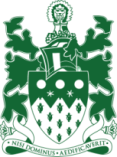 Three Rivers and Watford School Sports Partnership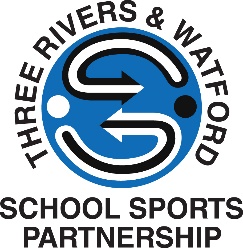 